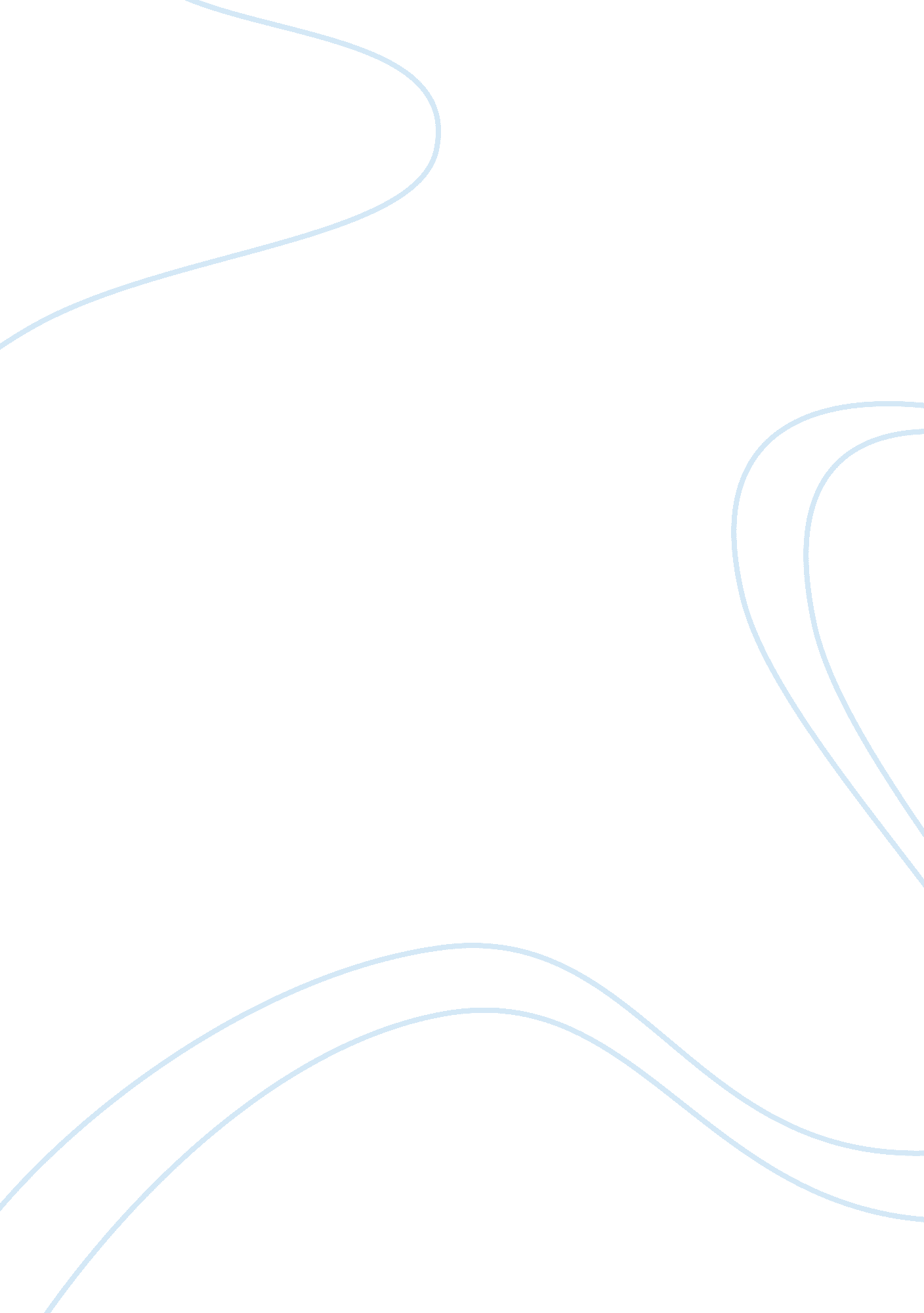 How to approach a child with autism properly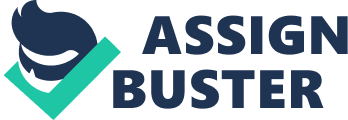 The idea of being polite or that which designate the point of politeness to others is a great virtue to begin with. In that essence, when dealing and attending to or with people or a child with autistic disorder, politeness and understanding their sentiments is also very important. Not all people are blessed or lucky to live a normal life. That is where we can derive the sentimental value of politeness to make its presence as far as approaching a child with autism in a proper way is concerned. What we can comprehend and understand from the general assimilation of the facts, especially when it concerns child with autistic is that people who behaves with them politely is often not only respected by autistic child, but also loved by them in great many ways. In that context again, a child with autism also in any given occasion responds to people who are polite and who understands them in the other way round. That is to say, a child with autisms most commonly is often known to be impaired by brain disorders or that which impaired the part of the brains, and are children with special needs and care. Thus, extra attentions have to be given to them to improve their way of living in a better way. This is where the question of being polite to them also come to fore, because it bring into the occasion the consideration for the feelings of others. When we look at these features in contention, a child with autisms we feel is characterized by certain aspects of impairment that prevent them to interact and communicate socially in the way a normal child does. Behavioral aspects of a child with autism also often prevent them due to repetitive behavior that a normal child does or is expected of. Hypothesis: Proposal and Issue in Contention Understanding autism is important in a sense that it can provide us a gist about the disease in general and what are the salient factors attached to it. Autism as one of the commonest diseases is spreading fast and affects millions of individuals, especially children’s. To have a clear and precise understanding of it is very beneficial for an informative understanding of the diseases. Emphasizing the valuable aspects attached to children that are affected by autism and understanding the significance of how to approach such children also can provide us with an idea about what should be and what should not be the factors while making a way to approach children with autism, because as we know children with autism have a general disorder to understand and view things as normal people does. As one aspects of human disability, autism as diseases is rather hard for general people to understand, especially when it matter to approach child with autism, given that their behavior at times are a sore for the sight. However, we should not make it look so bad. Given that children’s who are affected with autism also are humans, so does we. Hence, every notion to have a feeling for them and their needs is one significant point to build a society based on understanding, sharing’s, helping people in needs and most importantly contributing to limit the plight of those less fortunate. In that essence, we feel that to general the objective of this study is to view into the salient aspects encompassing factors of the subject matter that attempts to trace ‘ how to approach child with autism’ in order to do away with any misgivings and misunderstanding. As we know children with autism are children’s with special needs and care. Thus, every aspect to understand their behavior for example can be an ample foreground for us to feel for their plight or to make a contributing hand in helping such children’s and their cause. Thus, it should be clarified that in order to have a clear understanding of autism, a thorough understanding of a child with autism also readily calls for attention, which this projects attempts to address and exemplifies the crucial points. In doing so, a literature review of the subject matter that limits its analysis to factor on defining autism and how to approach child with autism is a necessity, which the following paragraph details. Literature Review: The idea and notion of Autism As we can derive from a general accumulation of the facts, autism is a general disorder that affects the behavior of person affected by it. Most often than not, people or a child with autisms is restricted by certain neural disorder that prevent them to behave and act normally in most occasions. It is heartening to experience in that capacity. However, point of it also should looked and extrapolated in which the salient and special characteristic of a child with autism also should be acknowledged. In that regard, experts are of the opinion that “ autism like all mental disorders are phenomenological based diagnosis. That is to say, autism is a form of mental disorders that is observable to predict through an experiment. Altogether, autism can directly be defined as a disease based on observable and reproducible behavioral phenomenon, and composed a complex biological system or that which medical experts calls ‘ end point’ in psychiatric illness.” (Casanova, 2005, p. 198) Thus, when we begin to this comprehension of the facts and subject matter arguments again, we feel that medical expert’s opinion on the same also should be taken in a discourse. Although much of the definition of autism herein and as defined above is medically grounded, that is to say, all aspects of the features attached to autism are defined in medical and clinical sense. In that capacity and as sources can be derived from our study, the IDEA Act in US (Individual with Disability Education Act) defines the notion attached to autism as one of the “ developmental disability in a person that significantly affects the way of people behavior and their responses to certain social interaction process. That is to make it simple, autism has a direct affect upon an individual verbal and non-verbal communications processes. Together with it, individual who are affected with autism and its disorder also often find the social interaction to be close to impossible. What we can relate further is that autisms are generally evident in any given child affected by it before the age of three years. The effect of autisms also adversely affects a child’s educational performance, given that as a neural disorder, the affect of learning disability also directly comes to fore.” (Anonymous, 2008) Thus, when we interpret and accumulate to the notion that can be derived from the above definition in brief, it comes as a direct representation of the sociological aspects that can be emphasized again. That is to say, a close knot understanding in brief can be derived as to what composed the meaning of autism in general term; rather than the previous idea that is medically grounded. How to Approach Autistic Children’s? When we come to this part of the study, what we can cum up from the above definition, its terms and characteristics attached to autism also provided an avenue to understand the meaning of autism. In that regard, it is crucial to understand autism in a sense that it can further enable us to derive the salient aspects as and when it matter to dealing with autistic people. The question that arises also is how to approach children with autism? To begin with in this regard, we feel that a thorough understanding of the behavioral aspects and in particular the characteristic associated with autism is important as a measure to approach with them in day to day life and interaction process. Hence, experts feel that as far as approaching an autistic child goes it is “ to be sensible and vitreous enough to understand who they are, because autism is just one part of their characteristics. Yet a child with autism is also a unique creation of God and with unique character and gifts.” (Wong, 2009) Thus, the best way to approach a child with autism is to give them enough space to be what they want and to express their humanness as to who they are, not by what we make think of otherwise. To put it in simple terms, approaching a child with autism is all based on the things that we can encounter, and how we response to each one of it in a cordial and virtues way. Secondly, autistic child and their characteristic of neural disorder prevent them from imaginative thinking. Hence, in that regard, expert opinion in that respect is to approach a child with autism with due care and attention to details. That is to say, “ identifying with them is the best way possible, because child with autism are hypersensitive to certain things that are beyond their imagination to grabs a thing or two being said or conversed. Thus, a cautious approach to the language used, and individual willingness to identify with them and their capabilities as well as doing thing to them in one sense give greater details and a good basis to approach a child with autism,” (Wong, 2009) because as we can emphasize to the meaning of it, the fact is that that often – ‘ actions speaks louder then word’ with children affected by autism. Together with it, and from a professional way on emphasizing to the notion of approaching a child with autism, that is to say, teaching a child with autism defines many foregrounds of the do and don’ts. As far as the subject topic goes in that regard, it is widely undertaken with due care and cautious approach. Expert opinion of the point to approach a child with autism and while teaching an autistic child “ is to give greater details and focus on two significant areas as far as it goes with the use of functional activities, and in particular an effort to make programs appropriate enough for student development level that also attends to their chronological age.” (Raymond Le Blanc, 2007, p. 102) Hence, as we have related in the introductory note to the subject matter arguments, we feel that being polite to children with autism can be a great virtue indeed. That is why we see an extensive empathizing that is given attention toward children with autism. Altogether such move is also a good social cause, given that it gives the child that are affected with autism greater details to explore and experiment their life in a meaningful way, especially with people who understand them in a better way. Understanding the Characteristics of Autistic Children’s As far as autism goes, a prominent attribute or aspect of something that is related is also relevant to trace as a measure to understand in general the characteristic attached to the diseases and its symptoms in any. In that regard one of the common “ characteristics that are most often associated with autism can be exemplified towards the components attached to repetitive activities among autistic child. In that notion, autism and is characteristics as can be observed reflects the stereotyped movement of autistic individuals or a child.” (Anonymous, 2008) Most importantly, autistic characteristic also are most often than not “ resistance to change. Hence, when autistic individual are subject to environmental change or change in daily course of life and routines to be precise, a direct instance of resistance also can be observed. Such characteristics as can be explained are unusual responses to sensory or neural experiences attached to autism and individual affected by it,” (Anonymous, 2008) says experts in the fields of autistic study and child development welfares. Further down the line, we often feel that to define autism correctly is hard, because it all depends on interpreting the traits that are relevant to autistic individual or children’s. In that reasoning, and as far as expert opinion and their idea of autism goes, “ it directly relates to people who often have difficulty in three major areas, namely – social interaction, communication, either can be (verbal or written) or both, and flexible and imaginative thinking’s, which medical experts such as Lorna Wings have referred on the condition attached to autism and autistic behavior and characteristics.” (Pittman, 2007, p. 4) In context of the above definition of the characteristic attached to autism, we can directly trace the features as to what composed imaginative thinking as well. Let say, “ autistic adversely affect the child learning capacity but it does not mean that a child’s educational performance in such situation or occasion as such is adversely affected due to or primarily because of the child emotional disturbance, but it is a direct insistence of the disorder attached to neural or psychological diseases.” (Anonymous, 2008) That is why; characteristic attached to children with autism is rather complicated to register readily with a layman. Once again, from the interpretation of this term, a concise meaning to autism and its spectrum also can be derived. What we can drive home the idea is that regard as well can be further stated that autism is rather a complex disorder as far as social interaction and cognition of term goes. In that capacity as well, we feel that autistic child’s are individuals that calls for special attention and special care, wherein all the components and characteristics that posits a child with autism should not be taken for granted to accumulate who they are, since it is only one part of them and their disability. Conclusion Going back to the overall discussion, we are of the opinion that understanding autism and how to approach autistic child with such a disorder calls for extra measure and efforts to be made. Hence, to conclude in that regard and what we can drive home the idea that erupts from politeness with autistic child as well has some sentimental value, which we feels defines the notion that parts of it also comes readily, and registers with people who have been trained to handle or responds to children with autistic behavior in a better way. For a layman, understanding a child with autism can be close to impossible, because as some experts have maintained is the fact that “ autistic disorder in a child does not in a way explains or defines who the child is, which in a sense it only give a clear impression and natural accumulation of the fact that autism is one part of the character and being of children’s with autism.” (Wong, 2009) Recommendations In the current state of affairs, extensive researches are being carried out to understand the many variables attached to autism and its characteristics in particular. As human and scientific knowledge increases, so does the awareness and attention that is given to certain fields of study as a measure to reaps the benefits in facilitating a better way of life to children with autism also automatically arises. There are many components that make it hard to define autism, “ which in any capacity is what we call a diseases. Measure initiated in the study and research thus is to bring into contention the idea to understanding and tracing the salient aspects of autism so that a progress can be channelized to treat the disorder in a better way, because it is one aspect of concerns that medical experts encounters.” (Casanova, 2005, p. 198) Thus, when we relate to the above statement as well, and accumulating the overall discussions, we can derive as to where the idea in the medical fields that is interrelated to autism and its study can be emphasized for further research and study. After all, medical research initiated in context of autism is a measure that comes as a means to an end in enabling medical experts to find a befitting solution to treat the disorder and to facilitate the channel of life bearing examples. Such insistence and initiation is a good move and designate an attempt with great virtue and a great cause. 